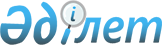 Ескелді ауданы мәслихатының 2012 жылғы 25 желтоқсандағы "Ескелді ауданының 2013-2015 жылдарға арналған аудандық бюджеті туралы" N 16-88 шешіміне өзгерістер енгізу туралы
					
			Күшін жойған
			
			
		
					Алматы облысы Ескелді аудандақ мәслихатының 2013 жылғы 06 желтоқсандағы N 28-156 шешімі. Алматы облысының Әділет департаментімен 2013 жылы 11 желтоқсанда N 2502 болып тіркелді. Күші жойылды - Алматы облысы Ескелді аудандық мәслихатының 2014 жылғы 29 сәуірдегі № 36-197 шешімімен      Ескерту. Күші жойылды - Алматы облысы Ескелді аудандық мәслихатының 29.04.2014 № 36-197 шешімімен.      РҚАО ескертпесі.

      Құжаттың мәтінінде түпнұсқаның пунктуациясы мен орфографиясы сақталған.



      Қазақстан Республикасының 2008 жылғы 04 желтоқсандағы Бюджет кодексінің 106-бабы 2–тармағының 4) тармақшасына және 109 бабының 5-тармағына, Қазақстан Республикасының 2001 жылғы 23 қаңтардағы "Қазақстан Республикасындағы жергілікті мемлекеттік басқару және өзін-өзі басқару туралы" Заңының 6–бабы 1–тармағының 1) тармақшасына сәйкес, Ескелдi аудандық мәслихаты ШЕШІМ ҚАБЫЛДАДЫ:



      1. Ескелді аудандық мәслихатының 2012 жылғы 25 желтоқсандағы "Ескелді ауданының 2013-2015 жылдарға арналған аудандық бюджеті туралы" N 16-88 шешіміне (2012 жылдың 28 желтоқсанында нормативтік құқықтық актілерді мемлекеттік тіркеу Тізілімінде N 2271 енгізілген, 2013 жылдың 25 қаңтардағы аудандық "Жетісу шұғыласы" газетінің N 4 жарияланған), Ескелді аудандық мәслихатының 2013 жылғы 11 наурыздағы "Ескелді ауданы мәслихатының 2012 жылғы 25 желтоқсандағы "Ескелді ауданының 2013-2015 жылдарға арналған аудандық бюджеті туралы" N 16-88 шешіміне өзгерістер енгізу туралы" N 17-93 шешіміне (2013 жылдың 18 наурызында нормативтік құқықтық актілерді мемлекеттік тіркеу Тізілімінде N 2334 енгізілген, 2013 жылдың 12 сәуірінде аудандық "Жетісу шұғыласы" газетінің N 15 жарияланған), Ескелді аудандық мәслихатының 2013 жылғы 5 маусымдағы "Ескелді ауданы мәслихатының 2012 жылғы 25 желтоқсандағы "Ескелді ауданының 2013-2015 жылдарға арналған аудандық бюджеті туралы" N 16-88 шешіміне өзгерістер енгізу туралы" N 19-110 шешіміне (2013 жылдың 14 маусымында нормативтік құқықтық актілерді мемлекеттік тіркеу Тізілімінде N 2385 енгізілген, 2013 жылдың 28 маусымында аудандық "Жетісу шұғыласы" газетінің N 26 жарияланған), Ескелді аудандық мәслихатының 2013 жылғы 4 шілдедегі "Ескелді ауданы мәслихатының 2012 жылғы 25 желтоқсандағы "Ескелді ауданының 2013-2015 жылдарға арналған аудандық бюджеті туралы" N 16-88 шешіміне өзгерістер енгізу туралы" N 21-120 шешіміне (2013 жылдың 16 шілдеде нормативтік құқықтық актілерді мемлекеттік тіркеу Тізілімінде N 2402 енгізілген, 2013 жылдың 2 тамызда аудандық "Жетісу шұғыласы" газетінің N 31 жарияланған), Ескелді аудандық мәслихатының 2013 жылғы 20 тамыздағы "Ескелді ауданы мәслихатының 2012 жылғы 25 желтоқсандағы "Ескелді ауданының 2013-2015 жылдарға арналған аудандық бюджеті туралы" N 16-88 шешіміне өзгерістер енгізу туралы" N 24-138 шешіміне (2013 жылдың 03 қыркүйекте нормативтік құқықтық актілерді мемлекеттік тіркеу Тізілімінде N 2440 енгізілген, 2013 жылдың 20 қыркүйегінде аудандық "Жетісу шұғыласы" газетінің N 38 жарияланған), Ескелді аудандық мәслихатының 2013 жылғы 8 қарашадағы "Ескелді ауданы мәслихатының 2012 жылғы 25 желтоқсандағы "Ескелді ауданының 2013-2015 жылдарға арналған аудандық бюджеті туралы" N 16-88 шешіміне өзгерістер енгізу туралы" N 26-147 шешіміне (2013 жылдың 20 қарашада нормативтік құқықтық актілерді мемлекеттік тіркеу Тізілімінде N 2475 енгізілген, 2013 жылдың 6 желтоқсанда аудандық "Жетісу шұғыласы" газетінің N 48 жарияланған) келесі өзгерістер енгізілсін:



      1-тармақтағы жолдар бойынша:

      1) "Кірістер" "3726597" саны "3705955" санына ауыстырылсын, оның ішінде:

      "трансферттердің түсімдері" "3557853" саны "3537211" санына ауыстырылсын.

      2) "Шығындар" "3729671" саны "3709029" санына ауыстырылсын.



      2. Көрсетілген шешімнің 1 қосымшасы осы шешімнің 1 қосымшасына сәйкес жаңа редакцияда баяндалсын.



      3. Осы шешімнің орындалуын бақылау аудандық мәслихаттың "Экономика, қаржы, бюджет және заңдылықты нығайту мәселелерін қамтитын" тұрақты комиссиясына жүктелсін.



      4. Осы шешім 2013 жылдың 1 қаңтарынан бастап қолданысқа енгізіледі.      Сессия төрағасы                            И. Албаков      Мәслихат хатшысы                           Қ. Тастанбаев      КЕЛІСІЛДІ:      "Ескелді ауданының экономика

      және бюджеттік жоспарлау

      бөлімі" мемлекеттік мекемесінің

      басшысы                                    Серік Мұратұлы Әлімбаев

      6 желтоқсан 2013 жыл

Ескелді аудандық мәслихатының

2013 жылғы 6 желтоқсандағы "Ескелді

аудандық мәслихатының "2012 жылғы

25 желтоқсандағы "Ескелді ауданының

2013-2015 жылдарға арналған бюджеті

туралы" N 16-88 шешіміне өзгерістер

енгізу туралы" N 28-156 шешіміне

1 қосымшаЕскелді ауданы мәслихатының

2012 жылғы 25 желтоқсандағы

"Ескелді ауданының 2013-2015

жылдарға арналған бюджеті туралы"

N 16-88 шешімімен бекітілген 1 қосымша 

Ескелді ауданының 2013 жылға арналған аудандық бюджеті
					© 2012. Қазақстан Республикасы Әділет министрлігінің «Қазақстан Республикасының Заңнама және құқықтық ақпарат институты» ШЖҚ РМК
				СанатыСанатыСанатыСанатыСомасы

мың теңгеСыныбыСыныбыСыныбыСомасы

мың теңгеIшкi сыныбыIшкi сыныбыСомасы

мың теңгеАтауыСомасы

мың теңге12345КІРІСТЕР37059551Салықтық түсімдер15284904Меншiкке салынатын салықтар1337241Мүлiкке салынатын салықтар556033Жер салығы81204Көлiк құралдарына салынатын салық658015Бірыңғай жер салығы420005Тауарларға, жұмыстарға және қызметтерге

салынатын ішкі салықтар96642Акциздер12003Табиғи және басқа да ресурстарды пайдаланғаны

үшін түсетін түсімдер17504Кәсіпкерлік және кәсіби қызметті жүргізгені

үшін алынатын алымдар671408Заңдық мәнді іс-әрекеттерді жасағаны және

(немесе) оған уәкілеттігі бар мемлекеттік

органдар немесе лауазымды адамдар құжаттар

бергені үшін алатын міндетті төлемдер94611Мемлекеттік баж94612Салықтық емес түсiмдер925201Мемлекеттік меншіктен түсетін кірістер10795Мемлекет меншігіндегі мүлікті жалға беруден

түсетін кірістер107906Басқа да салықтық емес түсiмдер81731Басқа да салықтық емес түсiмдер81733Негізгі капиталды сатудан түсетін түсімдер664301Мемлекеттік мекемелерге бекітілген

мемлекеттік мүлікті сату3961Мемлекеттік мекемелерге бекітілген

мемлекеттік мүлікті сату39603Жердi және материалдық емес активтердi сату62471Жерді сату52602Материалдық емес активтерді сату9874Трансферттердің түсімдері353721102Мемлекеттiк басқарудың жоғары тұрған

органдарынан түсетiн трансферттер35372112Облыстық бюджеттен түсетiн трансферттер3537211Функционалдық топФункционалдық топФункционалдық топФункционалдық топФункционалдық топСомасы

(мың теңге)Кіші функцияКіші функцияКіші функцияКіші функцияСомасы

(мың теңге)Бюджеттік бағдарламалардың әкімшісіБюджеттік бағдарламалардың әкімшісіБюджеттік бағдарламалардың әкімшісіСомасы

(мың теңге)БағдарламаБағдарламаСомасы

(мың теңге)АтауыСомасы

(мың теңге)123456Шығындар370902901Жалпы сипаттағы мемлекеттiк қызметтер316041011Мемлекеттiк басқарудың жалпы функцияларын

орындайтын өкiлдiк, атқарушы және басқа

органдар290864011112Аудан (облыстық маңызы бар қала)

мәслихатының аппараты13406011112001Аудан (облыстық маңызы бар қала)

мәслихатының қызметін қамтамасыз ету

жөніндегі қызметтер12860011112003Мемлекеттік органның күрделі шығыстары546011122Аудан (облыстық маңызы бар қала) әкімінің

аппараты154053011122001Аудан (облыстық маңызы бар қала) әкімінің

қызметін қамтамасыз ету жөніндегі

қызметтер56714011122003Мемлекеттік органның күрделі шығыстары97339011123Қаладағы аудан, аудандық маңызы бар қала,

кент, ауыл, ауылдық округ әкімінің

аппараты123405011123001Қаладағы аудан, аудандық маңызы бар қала,

кент, ауыл, ауылдық округ әкімінің

қызметін қамтамасыз ету жөніндегі

қызметтер120185011123022Мемлекеттік органның күрделі шығыстары3220012Қаржылық қызмет13687012452Ауданның (облыстық маңызы бар қаланың)

қаржы бөлімі13687012452001Ауданның (облыстық маңызы бар қаланың)

бюджетін орындау және ауданның (облыстық

маңызы бар қаланың) коммуналдық меншігін

басқару саласындағы мемлекеттік саясатты

іске асыру жөніндегі қызметтер12777012452003Салық салу мақсатында мүлікті бағалауды

жүргізу700012452010Жекешелендіру, коммуналдық меншікті

басқару, жекешелендіруден кейінгі қызмет

және осыған байланысты дауларды реттеу48012452018Мемлекеттік органның күрделі шығыстары162015Жоспарлау және статистикалық қызмет11490015453Ауданның (облыстық маңызы бар қаланың)

экономика және бюджеттік жоспарлау бөлімі11490015453001Экономикалық саясатты, мемлекеттік

жоспарлау жүйесін қалыптастыру мен дамыту

және ауданды (облыстық маңызы бар қаланы)

басқару саласындағы мемлекеттік саясатты

іске асыру жөніндегі қызметтер11215015453004Мемлекеттік органның күрделі шығыстары27502Қорғаныс95051021Әскери мұқтаждар1060021122Аудан (облыстық маңызы бар қала) әкімінің

аппараты1060021122005Жалпыға бірдей әскери міндетті атқару

шеңберіндегі іс-шаралар1060022Төтенше жағдайлар жөнiндегi жұмыстарды

ұйымдастыру93991022122Аудан (облыстық маңызы бар қала) әкімінің

аппараты93991022122006Аудан (облыстық маңызы бар қала)

ауқымындағы төтенше жағдайлардың

алдын алу және жою9399104Бiлiм беру2712785041Мектепке дейiнгi тәрбиелеу және оқыту132948041464Ауданның (облыстық маңызы бар қаланың)

білім бөлімі132948041471009Мектепке дейінгі тәрбиелеу мен оқытуды

қамтамасыз ету63213041471040Мектепке дейінгі білім беру ұйымдарында

мемлекеттік білім беру тапсырысын іске

асыруға69735042Бастауыш, негізгі орта және жалпы орта

білім беру1798048042464Ауданның (облыстық маңызы бар қаланың)

білім бөлімі1798048042471003Жалпы білім беру1798048049Бiлiм беру саласындағы өзге де қызметтер781789049464Ауданның (облыстық маңызы бар қаланың)

білім бөлімі454789001Жергілікті деңгейде білім беру саласындағы

мемлекеттік саясатты іске асыру жөніндегі

қызметтер18085049471004Ауданның (облыстық маңызы бар қаланың)

мемлекеттік білім беру мекемелерінде

білім беру жүйесін ақпараттандыру10297049471005Ауданның (облыстық маңызы бар қаланың)

мемлекеттік білім беру мекемелері үшін

оқулықтар мен оқу-әдiстемелiк кешендерді

сатып алу және жеткізу23291012Мемлекеттік органның күрделі шығыстары78334049471015Жетім баланы (жетім балаларды) және

ата-аналарының қамқорынсыз қалған баланы

(балаларды) күтіп-ұстауға асыраушыларына

ай сайынғы ақшалай қаражат төлемдері24456049471020Республикалық бюджеттен берілетін

трансферттер есебінен үйде оқытылатын

мүгедек балаларды жабдықпен, бағдарламалық

қамтыммен қамтамасыз ету13660067Ведомстволық бағыныстағы мемлекеттік

мекемелерінің және ұйымдарының күрделі

шығыстары286666467Ауданның (облыстық маңызы бар қаланың)

құрылыс бөлімі327000037Білім беру объектілерін салу және

реконструкциялау32700006Әлеуметтiк көмек және әлеуметтiк

қамтамасыз ету126078062Әлеуметтiк көмек104340062451Ауданның (облыстық маңызы бар қаланың)

жұмыспен қамту және әлеуметтік

бағдарламалар бөлімі104340062451002Еңбекпен қамту бағдарламасы24495062451004Ауылдық жерлерде тұратын денсаулық сақтау,

білім беру, әлеуметтік қамтамасыз ету,

мәдениет және спорт мамандарына отын

сатып алуға Қазақстан Республикасының

заңнамасына сәйкес әлеуметтік көмек

көрсету15597062451005Мемлекеттік атаулы әлеуметтік көмек3532062451006Тұрғын үй көмегі3832062451007Жергілікті өкілетті органдардың шешімі

бойынша мұқтаж азаматтардың жекелеген

топтарына әлеуметтік көмек7466062451010Үйден тәрбиеленіп оқытылатын мүгедек

балаларды материалдық қамтамасыз ету4352062451014Мұқтаж азаматтарға үйде әлеуметтiк көмек

көрсету1812906245101618 жасқа дейінгі балаларға мемлекеттік

жәрдемақылар14361062451017Мүгедектерді оңалту жеке бағдарламасына

сәйкес, мұқтаж мүгедектерді міндетті

гигиеналық құралдармен және ымдау тілі

мамандарының қызмет көрсетуін, жеке

көмекшілермен қамтамасыз ету12576069Әлеуметтiк көмек және әлеуметтiк

қамтамасыз ету салаларындағы өзге

де қызметтер21738069451Ауданның (облыстық маңызы бар қаланың)

жұмыспен қамту және әлеуметтік

бағдарламалар бөлімі21738069451001Жергілікті деңгейде халық үшін әлеуметтік

бағдарламаларды жұмыспен қамтуды

қамтамасыз етуді іске асыру саласындағы

мемлекеттік саясатты іске асыру жөніндегі

қызметтер20518069451011Жәрдемақыларды және басқа да әлеуметтік

төлемдерді есептеу, төлеу мен жеткізу

бойынша қызметтерге ақы төлеу619021Мемлекеттік органның күрделі шығыстары150067Ведомстволық бағыныстағы мемлекеттік

мекемелерінің және ұйымдарының күрделі

шығыстары45107Тұрғын үй-коммуналдық шаруашылық194298071Тұрғын үй шаруашылығы39994463Ауданның (облыстық маңызы бар қаланың)

жер қатынастары бөлімі2942016Мемлекет мұқтажы үшін жер учаскелерін алу2942464Ауданның (облыстық маңызы бар қаланың)

білім бөлімі7866026Жұмыспен қамту-2020 бағдарламасы бойынша

ауылдық елді мекендерді дамыту шеңберінде

объектілерді жөндеу7866071467Ауданның (облыстық маңызы бар қаланың)

құрылыс бөлімі3000071467003Мемлекеттік коммуналдық тұрғын үй қорының

тұрғын үйін жобалау, салу және (немесе)

сатып алу3000071487Ауданның (облыстық маңызы бар қаланың)

тұрғын үй-коммуналдық шаруашылық және

тұрғын үй инспекция бөлімі26186071479001Тұрғын үй-коммуналдық шаруашылық және

тұрғын үй қоры саласында жергілікті

деңгейде мемлекеттік саясатты іске асыру

бойынша қызметтер11925071479004Мемлекеттiк қажеттiлiктер үшiн жер

учаскелерiн алып қою, оның iшiнде сатып

алу жолымен алып қою және осыған

байланысты жылжымайтын мүлiктi иелiктен

айыру12877010Кондоминиум объектілеріне техникалық

паспорттар дайындау1384072Коммуналдық шаруашылық96494072487Ауданның (облыстық маңызы бар қаланың)

тұрғын үй-коммуналдық шаруашылық және

тұрғын үй инспекция бөлімі96494072458016Сумен жабдықтау және су бұру жүйесінің

жұмыс істеуі 11225072458028Коммуналдық шаруашылықты дамыту7228072458029Сумен жабдықтау және су бұру жүйелерін

дамыту78041073Елді-мекендерді көркейту57810073487Ауданның (облыстық маңызы бар қаланың)

тұрғын үй-коммуналдық шаруашылық және

тұрғын үй инспекция бөлімі57810017Елді мекендердің санитариясын қамтамасыз

ету9523073123025Елді мекендердегі көшелерді жарықтандыру24281073123030Елді мекендерді абаттандыру және

көгалдандыру2400608Мәдениет, спорт, туризм және ақпараттық

кеңістiк95641081Мәдениет саласындағы қызмет40742081455Ауданның (облыстық маңызы бар қаланың)

мәдениет және тілдерді дамыту бөлімі40742081455003Мәдени-демалыс жұмысын қолдау40742082Спорт3472082465Ауданның (облыстық маңызы бар қаланың)

Дене шынықтыру және спорт бөлімі3472082471006Аудандық (облыстық маңызы бар қалалық)

деңгейде спорттық жарыстар өткiзу460082471007Әртүрлi спорт түрлерi бойынша аудан

(облыстық маңызы бар қаланың) құрама

командаларының мүшелерiн дайындау және

олардың облыстық спорт жарыстарына қатысуы3012083Ақпараттық кеңiстiк30062083455Ауданның (облыстық маңызы бар қаланың)

мәдениет және тілдерді дамыту бөлімі30062083455006Аудандық (қалалық) кiтапханалардың жұмыс

iстеуi29272083455007Мемлекеттік тілді және Қазақстан

халықтарының басқа да тілдерін дамыту790089Мәдениет, спорт, туризм және ақпараттық

кеңiстiктi ұйымдастыру жөнiндегi өзге де

қызметтер21365089455Ауданның (облыстық маңызы бар қаланың)

мәдениет және тілдерді дамыту бөлімі7074089455001Жергілікті деңгейде тілдерді және

мәдениетті дамыту саласындағы мемлекеттік

саясатты іске асыру жөніндегі қызметтер4912032Ведомстволық бағыныстағы мемлекеттік

мекемелерінің және ұйымдарының күрделі

шығыстары2162089456Ауданның (облыстық маңызы бар қаланың)

ішкі саясат бөлімі9599089456001Жергілікті деңгейде ақпарат,

мемлекеттілікті нығайту және азаматтардың

әлеуметтік сенімділігін қалыптастыру

саласында мемлекеттік саясатты іске асыру

жөніндегі қызметтер8485089456003Жастар саясаты саласында іс-шараларды iске

асыру1114465Ауданның (облыстық маңызы бар қаланың)

Дене шынықтыру және спорт бөлімі4692001Жергілікті деңгейде дене шынықтыру және

спорт саласындағы мемлекеттік саясатты

іске асыру жөніндегі қызметтер469210Ауыл, су, орман, балық шаруашылығы, ерекше

қорғалатын табиғи аумақтар, қоршаған

ортаны және жануарлар дүниесін қорғау,

жер қатынастары114687101Ауыл шаруашылығы35416101453Ауданның (облыстық маңызы бар қаланың)

экономика және бюджеттік жоспарлау бөлімі13049101453099Мамандардың әлеуметтік көмек көрсетуі

жөніндегі шараларды іске асыру13049101462Ауданның (облыстық маңызы бар қаланың)

ауыл шаруашылығы бөлімі11744101462001Жергілікті деңгейде ауыл шаруашылығы

саласындағы мемлекеттік саясатты іске

асыру жөніндегі қызметтер11594101462006Мемлекеттік органның күрделі шығыстары150101473Ауданның (облыстық маңызы бар қаланың)

ветеринария бөлімі10623101473001Жергілікті деңгейде ветеринария

саласындағы мемлекеттік саясатты іске

асыру жөніндегі қызметтер6208101473007Қаңғыбас иттер мен мысықтарды аулауды

және жоюды ұйымдастыру2000101473008Алып қойылатын және жойылатын ауру

жануарлардың, жануарлардан алынатын

өнімдер мен шикізаттың құнын иелеріне өтеу500101473009Жануарлардың энзоотиялық аурулары бойынша

ветеринариялық іс-шараларды жүргізу1915106Жер қатынастары6832106463Ауданның (облыстық маңызы бар қаланың)

жер қатынастары бөлімі6832106463001Аудан (облыстық маңызы бар қала) аумағында

жер қатынастарын реттеу саласындағы

мемлекеттік саясатты іске асыру жөніндегі

қызметтер6832109Ауыл, су, орман, балық шаруашылығы және

қоршаған ортаны қорғау мен жер қатынастары

саласындағы өзге де қызметтер72439109473Ауданның (облыстық маңызы бар қаланың)

ветеринария бөлімі72439109473011Эпизоотияға қарсы іс-шаралар жүргізу7243911Өнеркәсіп, сәулет, қала құрылысы және

құрылыс қызметі12594112Сәулет, қала құрылысы және құрылыс қызметі12594112467Ауданның (облыстық маңызы бар қаланың)

құрылыс бөлімі6258112467001Жергілікті деңгейде құрылыс саласындағы

мемлекеттік саясатты іске асыру жөніндегі

қызметтер6258112468Ауданның (облыстық маңызы бар қаланың)

сәулет және қала құрылысы бөлімі6336112468001Жергілікті деңгейде сәулет және қала

құрылысы саласындағы мемлекеттік саясатты

іске асыру жөніндегі қызметтер633612Көлiк және коммуникация2752121Автомобиль көлiгi1262121485Ауданның (облыстық маңызы бар қаланың)

жолаушылар көлігі және автомобиль жолдары

бөлімі1262121458023Автомобиль жолдарының жұмыс істеуін

қамтамасыз ету12629Көлiк және коммуникациялар саласындағы

өзге де қызметтер1490485Ауданның (облыстық маңызы бар қаланың)

жолаушылар көлігі және автомобиль жолдары

бөлімі1490001Жергілікті деңгейде жолаушылар көлігі және

автомобиль жолдары саласындағы мемлекеттік

саясатты іске асыру жөніндегі қызметтер149013Өзгелер38964133Кәсiпкерлiк қызметтi қолдау және

бәсекелестікті қорғау4438133469Ауданның (облыстық маңызы бар қаланың)

кәсіпкерлік бөлімі4438133469001Жергілікті деңгейде кәсіпкерлік пен

өнеркәсіпті дамыту саласындағы мемлекеттік

саясатты іске асыру жөніндегі қызметтер4288004Мемлекеттік органдардың күрделі шығыстары150139Өзгелер34526139452Ауданның (облыстық маңызы бар қаланың)

қаржы бөлімі716139452012Ауданның (облыстық маңызы бар қаланың)

жергілікті атқарушы органының резерві716139487Ауданның (облыстық маңызы бар қаланың)

тұрғын үй-коммуналдық шаруашылық және

тұрғын үй инспекция бөлімі30450040"Өңірлерді дамыту" Бағдарламасы

шеңберінде өңірлерді экономикалық дамытуға

жәрдемдесу бойынша шараларды іске асыру30450473Ауданның (облыстық маңызы бар қаланың)

ветеринария бөлімі3360040"Өңірлерді дамыту" Бағдарламасы шеңберінде

өңірлерді экономикалық дамытуға жәрдемдесу

бойынша шараларды іске асыру336015Трансферттер1381Трансферттер138452Ауданның (облыстық маңызы бар қаланың)

жергілікті атқарушы органының резерві138006Пайдаланылмаған (толық пайдаланылмаған)

нысаналы трансферттерді қайтару138Функционалдық топФункционалдық топФункционалдық топФункционалдық топФункционалдық топСомасы

(мың теңге)Кіші функцияКіші функцияКіші функцияКіші функцияСомасы

(мың теңге)Бюджеттік бағдарламалардың әкімшісіБюджеттік бағдарламалардың әкімшісіБюджеттік бағдарламалардың әкімшісіСомасы

(мың теңге)БағдарламаБағдарламаСомасы

(мың теңге)АтауыСомасы

(мың теңге)Қарыздарды өтеу1305516Қарыздарды өтеу130551Қарыздарды өтеу13055452Ауданның (облыстық маңызы бар қаланың)

қаржы бөлімі13055008Жергілікті атқарушы органның жоғары

тұрған бюджет алдындағы борышын өтеу12600021Жергілікті бюджеттен бөлінген

пайдаланылмаған бюджеттік кредиттерді

қайтару455СанатыСанатыСанатыСанатыСомасы

мың теңгеСыныбыСыныбыСыныбыСомасы

мың теңгеIшкi сыныбыIшкi сыныбыСомасы

мың теңгеАтауыСомасы

мың теңге5Бюджеттік кредиттерді өтеу1305501Бюджеттік кредиттерді өтеу130551Мемлекеттік бюджеттен берілген бюджеттік

кредиттерді өтеу126002Пайдаланылмаған бюджеттік кредиттердің

сомаларын қайтару455Функционалдық топФункционалдық топФункционалдық топФункционалдық топФункционалдық топСомасы

(мың теңге)Кіші функцияКіші функцияКіші функцияКіші функцияСомасы

(мың теңге)Бюджеттік бағдарламалардың әкімшісіБюджеттік бағдарламалардың әкімшісіБюджеттік бағдарламалардың әкімшісіСомасы

(мың теңге)БағдарламаБағдарламаСомасы

(мың теңге)АтауыСомасы

(мың теңге)ІІІ. Таза бюджеттік кредит беру59446Бюджеттік кредиттер7250110Ауыл, су, орман, балық шаруашылығы,

ерекше қорғалатын табиғи аумақтар,

қоршаған ортаны және жануарлар дүниесін

қорғау, жер қатынастары725011Ауыл шаруашылығы72501453Ауданның (облыстық маңызы бар қаланың)

экономика және бюджеттік жоспарлау бөлімі72501006Мамандарды әлеуметтік қолдау шараларын

іске асыру үшін бюджеттік кредиттер72501Функционалдық топФункционалдық топФункционалдық топФункционалдық топФункционалдық топСомасы

мың теңгеКіші функцияКіші функцияКіші функцияКіші функцияСомасы

мың теңгеБюджеттік бағдарламалардың әкiмшiсiБюджеттік бағдарламалардың әкiмшiсiБюджеттік бағдарламалардың әкiмшiсiСомасы

мың теңгеБағдарламаБағдарламаСомасы

мың теңгеАтауыСомасы

мың теңгеIV. Қаржы активтерімен операциялар

бойынша сальдо12400Қаржы активтерін сатып алу1240013Басқалар124009Басқалар12400487Ауданның (облыстық маңызы бар қаланың)

тұрғын үй-коммуналдық шаруашылық және

тұрғын үй инспекция бөлімі12400065Заңды тұлғалардың жарғылық капиталын

қалыптастыру немесе ұлғайту12400СанатыСанатыСанатыСанатыСомасы

мың теңгеСыныбыСыныбыСыныбыСомасы

мың теңгеIшкi сыныбыIшкi сыныбыСомасы

мың теңгеАтауыСомасы

мың теңгеV. Бюджет тапшылығы (профициті)-74920VI. Бюджет тапшылығын қаржыландыру (профицитін пайдалану)749207Қарыздар түсімі72501701Мемлекеттік ішкі қарыздар 725017012Қарыз алу келісім-шарттары725018Бюджет қаражаттарының пайдаланылатын

қалдықтары1547401Бюджет қаражатының қалдықтары154741Бюджет қаражатының бос қалдықтары15474